Publicado en Madrid el 17/01/2017 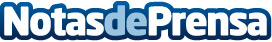 La mayor comercializadora de electricidad portuguesa invierte 150.000 euros en la startup española KwiilEnergía Simple entra en el accionariado de Kwiil para su expansión en el mercado español. El software creado por la startup será usado por la compañía lusa como marca blanca para sus clientesDatos de contacto:Nuria RabadánNota de prensa publicada en: https://www.notasdeprensa.es/la-mayor-comercializadora-de-electricidad Categorias: Finanzas Ecología Emprendedores Software Recursos humanos Dispositivos móviles Sector Energético http://www.notasdeprensa.es